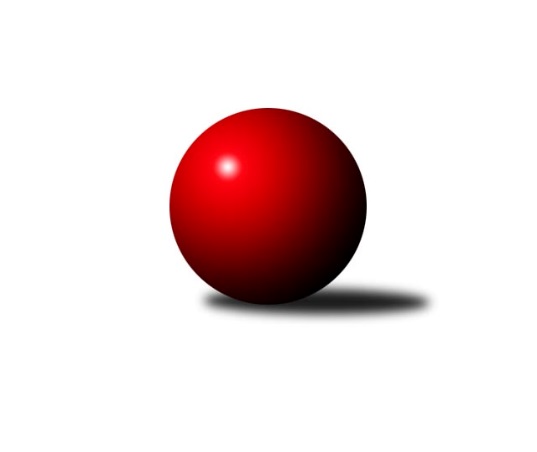 Č.5Ročník 2019/2020	4.10.2019Nejlepšího výkonu v tomto kole: 1670 dosáhlo družstvo: KK Hranice Meziokresní přebor - Nový Jičín, Přerov, Vsetín 2019/2020Výsledky 5. kolaSouhrnný přehled výsledků:TJ Nový Jičín˝C˝	- Kelč˝B˝	3:3	1544:1547	5.0:3.0	2.10.TJ Spartak Bílovec˝B˝	- TJ Nový Jičín˝B˝	6:0	1600:1414	6.0:2.0	3.10.KK Lipník nad Bečvou˝C˝	- TJ Odry C	4.5:1.5	1504:1461	6.0:2.0	3.10.KK Hranice 	- TJ Frenštát pod Radhoštěm 	6:0	1670:1462	7.0:1.0	4.10.Tabulka družstev:	1.	KK Hranice	5	5	0	0	26.0 : 4.0 	31.0 : 9.0 	 1655	10	2.	KK Lipník nad Bečvou˝C˝	5	4	0	1	19.5 : 10.5 	25.0 : 15.0 	 1542	8	3.	TJ Odry C	5	3	0	2	20.5 : 9.5 	24.5 : 15.5 	 1536	6	4.	TJ Frenštát pod Radhoštěm	5	3	0	2	12.0 : 18.0 	16.5 : 23.5 	 1514	6	5.	TJ Spartak Bílovec˝B˝	5	2	0	3	14.5 : 15.5 	17.0 : 23.0 	 1539	4	6.	Kelč˝B˝	5	1	1	3	12.0 : 18.0 	18.0 : 22.0 	 1542	3	7.	TJ Nový Jičín˝C˝	5	1	1	3	9.5 : 20.5 	15.0 : 25.0 	 1434	3	8.	TJ Nový Jičín˝B˝	5	0	0	5	6.0 : 24.0 	13.0 : 27.0 	 1439	0Podrobné výsledky kola:	 TJ Nový Jičín˝C˝	1544	3:3	1547	Kelč˝B˝	Nikolas Chovanec	 	 212 	 190 		402 	 2:0 	 381 	 	196 	 185		Josef Chvatík	Ivana Volná	 	 218 	 197 		415 	 1:1 	 413 	 	215 	 198		Jiří Janošek	Josef Tatay	 	 176 	 184 		360 	 0:2 	 415 	 	209 	 206		Antonín Pitrun	Jan Schwarzer	 	 182 	 185 		367 	 2:0 	 338 	 	169 	 169		Zbyněk Kamasrozhodčí: Nejlepšího výkonu v tomto utkání: 415 kuželek dosáhli: Ivana Volná, Antonín Pitrun	 TJ Spartak Bílovec˝B˝	1600	6:0	1414	TJ Nový Jičín˝B˝	Ota Beňo	 	 207 	 196 		403 	 1:1 	 376 	 	210 	 166		Martin D´Agnolo	Michal Kudela	 	 181 	 211 		392 	 2:0 	 350 	 	168 	 182		Miroslav Bár	Miloš Šrot	 	 210 	 228 		438 	 2:0 	 327 	 	183 	 144		Petr Tichánek	Přemysl Horák	 	 185 	 182 		367 	 1:1 	 361 	 	174 	 187		Eva Telčerovározhodčí: Nejlepší výkon utkání: 438 - Miloš Šrot	 KK Lipník nad Bečvou˝C˝	1504	4.5:1.5	1461	TJ Odry C	Jan Špalek	 	 200 	 196 		396 	 2:0 	 351 	 	176 	 175		Josef Šustek	Jana Kulhánková	 	 190 	 179 		369 	 1:1 	 385 	 	207 	 178		Pavel Janča	Zdeněk Khol	 	 177 	 175 		352 	 2:0 	 338 	 	169 	 169		Rudolf Chuděj	Ladislav Mandák	 	 195 	 192 		387 	 1:1 	 387 	 	203 	 184		Lucie Kučákovározhodčí:  Vedoucí družstevNejlepší výkon utkání: 396 - Jan Špalek	 KK Hranice 	1670	6:0	1462	TJ Frenštát pod Radhoštěm 	Jiří Terrich	 	 215 	 218 		433 	 2:0 	 360 	 	181 	 179		Miroslav Baroš	František Opravil	 	 212 	 210 		422 	 1:1 	 383 	 	162 	 221		Martin Vavroš	Jaroslav Ledvina	 	 193 	 214 		407 	 2:0 	 365 	 	186 	 179		Zdeněk Bordovský	Anna Ledvinová	 	 192 	 216 		408 	 2:0 	 354 	 	191 	 163		Pavel Hedvíčekrozhodčí: Vedoucí družstevNejlepší výkon utkání: 433 - Jiří TerrichPořadí jednotlivců:	jméno hráče	družstvo	celkem	plné	dorážka	chyby	poměr kuž.	Maximum	1.	František Opravil 	KK Hranice 	429.33	289.3	140.0	3.5	2/2	(442)	2.	Anna Ledvinová 	KK Hranice 	427.50	290.7	136.8	2.3	2/2	(464)	3.	Michal Kudela 	TJ Spartak Bílovec˝B˝	421.33	289.3	132.0	6.0	3/4	(441)	4.	Jan Špalek 	KK Lipník nad Bečvou˝C˝	420.11	292.8	127.3	7.0	3/3	(439)	5.	Ladislav Mandák 	KK Lipník nad Bečvou˝C˝	413.22	277.7	135.6	4.6	3/3	(457)	6.	Jiří Janošek 	Kelč˝B˝	412.88	291.1	121.8	5.4	4/4	(428)	7.	Jiří Terrich 	KK Hranice 	410.50	289.5	121.0	10.0	2/2	(439)	8.	Martin Pavič 	TJ Odry C	407.00	273.7	133.3	4.0	3/4	(417)	9.	Jiří Petr 	TJ Frenštát pod Radhoštěm 	402.75	274.3	128.5	4.3	2/3	(428)	10.	Jaroslav Ledvina 	KK Hranice 	402.42	277.8	124.6	5.9	2/2	(425)	11.	Milan Kučera 	TJ Frenštát pod Radhoštěm 	400.50	275.3	125.3	3.5	2/3	(408)	12.	Přemysl Horák 	TJ Spartak Bílovec˝B˝	399.38	283.6	115.8	9.3	4/4	(428)	13.	Nikolas Chovanec 	TJ Nový Jičín˝C˝	396.33	282.7	113.7	8.8	3/4	(402)	14.	Josef Chvatík 	Kelč˝B˝	389.00	279.0	110.0	7.3	3/4	(425)	15.	Lucie Kučáková 	TJ Odry C	388.38	278.9	109.5	8.9	4/4	(393)	16.	Antonín Pitrun 	Kelč˝B˝	387.33	279.7	107.7	10.2	3/4	(445)	17.	Ota Beňo 	TJ Spartak Bílovec˝B˝	382.25	271.9	110.4	10.4	4/4	(403)	18.	Ivana Volná 	TJ Nový Jičín˝C˝	382.13	272.0	110.1	8.1	4/4	(415)	19.	Pavel Hedvíček 	TJ Frenštát pod Radhoštěm 	378.50	277.0	101.5	11.5	2/3	(403)	20.	Martin D´Agnolo 	TJ Nový Jičín˝B˝	378.33	255.4	122.9	10.1	3/3	(390)	21.	Stanislav Pitrun 	Kelč˝B˝	378.17	274.7	103.5	11.2	3/4	(407)	22.	Miroslav Bár 	TJ Nový Jičín˝B˝	377.89	266.2	111.7	11.0	3/3	(403)	23.	Josef Tatay 	TJ Nový Jičín˝C˝	373.67	264.3	109.3	12.5	3/4	(414)	24.	Rudolf Chuděj 	TJ Odry C	371.88	269.0	102.9	11.5	4/4	(395)	25.	Martin Vavroš 	TJ Frenštát pod Radhoštěm 	370.50	268.5	102.0	9.0	2/3	(383)	26.	Kamila Macíková 	KK Lipník nad Bečvou˝C˝	370.00	269.3	100.7	11.7	3/3	(393)	27.	Josef Šustek 	TJ Odry C	364.67	264.3	100.3	11.3	3/4	(377)	28.	Miroslav Baroš 	TJ Frenštát pod Radhoštěm 	364.67	267.7	97.0	12.3	3/3	(382)	29.	Zdeněk Bordovský 	TJ Frenštát pod Radhoštěm 	351.50	254.0	97.5	17.0	2/3	(365)	30.	Emil Rubač 	TJ Spartak Bílovec˝B˝	343.75	257.0	86.8	15.5	4/4	(389)	31.	Petr Tichánek 	TJ Nový Jičín˝B˝	336.00	244.7	91.3	17.2	3/3	(379)	32.	Adam Hlásný 	TJ Nový Jičín˝C˝	335.00	250.7	84.3	19.3	3/4	(366)	33.	Jiří Plešek 	TJ Nový Jičín˝B˝	330.25	244.0	86.3	16.0	2/3	(390)		Miroslav Makový 	TJ Frenštát pod Radhoštěm 	422.00	299.0	123.0	9.0	1/3	(422)		Pavel Šustek 	TJ Odry C	411.00	290.0	121.0	5.0	1/4	(411)		Pavel Janča 	TJ Odry C	401.50	290.5	111.0	7.0	2/4	(418)		Tomáš Polášek 	TJ Nový Jičín˝B˝	393.50	279.0	114.5	7.0	1/3	(395)		Zdeňka Terrichová 	KK Hranice 	393.00	286.0	107.0	12.0	1/2	(393)		Věra Ovšáková 	TJ Odry C	388.00	283.0	105.0	12.0	1/4	(388)		Miloš Šrot 	TJ Spartak Bílovec˝B˝	383.00	275.0	108.0	12.0	2/4	(438)		Tomáš Binek 	TJ Frenštát pod Radhoštěm 	382.67	277.7	105.0	7.7	1/3	(401)		Jan Schwarzer 	TJ Nový Jičín˝C˝	371.00	256.5	114.5	7.5	1/4	(375)		Jana Kulhánková 	KK Lipník nad Bečvou˝C˝	368.33	265.0	103.3	10.3	1/3	(375)		Eva Telčerová 	TJ Nový Jičín˝B˝	361.00	256.0	105.0	14.0	1/3	(361)		Radomír Koleček 	Kelč˝B˝	356.50	273.5	83.0	15.0	2/4	(365)		Zdeněk Khol 	KK Lipník nad Bečvou˝C˝	349.00	260.0	89.0	16.0	1/3	(352)		Zdeněk Zouna 	TJ Frenštát pod Radhoštěm 	340.00	224.0	116.0	16.0	1/3	(340)		Jana Ticháčková 	KK Lipník nad Bečvou˝C˝	338.00	231.0	107.0	14.0	1/3	(338)		Zbyněk Kamas 	Kelč˝B˝	338.00	236.0	102.0	13.0	1/4	(338)		Jiří Ticháček 	KK Lipník nad Bečvou˝C˝	325.00	248.0	77.0	21.0	1/3	(325)		Antonín Matyo 	TJ Nový Jičín˝C˝	260.50	204.5	56.0	29.0	2/4	(278)Sportovně technické informace:Starty náhradníků:registrační číslo	jméno a příjmení 	datum startu 	družstvo	číslo startu24470	Martin D'Agnolo	03.10.2019	TJ Nový Jičín˝B˝	5x
Hráči dopsaní na soupisku:registrační číslo	jméno a příjmení 	datum startu 	družstvo	22500	Zbyněk Kamas	02.10.2019	Kelč˝B˝	9134	Eva Telčerová	03.10.2019	TJ Nový Jičín˝B˝	Program dalšího kola:6. kolo9.10.2019	st	16:30	TJ Nový Jičín˝C˝ - TJ Frenštát pod Radhoštěm 	10.10.2019	čt	16:30	TJ Spartak Bílovec˝B˝ - KK Lipník nad Bečvou˝C˝	10.10.2019	čt	16:30	Kelč˝B˝ - TJ Nový Jičín˝B˝	11.10.2019	pá	16:30	KK Hranice  - TJ Odry C	Nejlepší šestka kola - absolutněNejlepší šestka kola - absolutněNejlepší šestka kola - absolutněNejlepší šestka kola - absolutněNejlepší šestka kola - dle průměru kuželenNejlepší šestka kola - dle průměru kuželenNejlepší šestka kola - dle průměru kuželenNejlepší šestka kola - dle průměru kuželenNejlepší šestka kola - dle průměru kuželenPočetJménoNázev týmuVýkonPočetJménoNázev týmuPrůměr (%)Výkon1xMiloš ŠrotBílovec B4381xMiloš ŠrotBílovec B114.234382xJiří TerrichHranice 4332xJiří TerrichHranice 110.594335xFrantišek OpravilHranice 4224xFrantišek OpravilHranice 107.784221xIvana VolnáNový Jičín˝C˝4154xJan ŠpalekLipník C106.993962xAntonín PitrunKelč B4151xIvana VolnáNový Jičín˝C˝106.554153xJiří JanošekKelč B4132xAntonín PitrunKelč B106.55415